Odgałęźnik redukcyjny z uszczelnieniem pierścieniem tocznym 45° ABS 160-150Opakowanie jednostkowe: 1 sztukaAsortyment: K
Numer artykułu: 0055.0431Producent: MAICO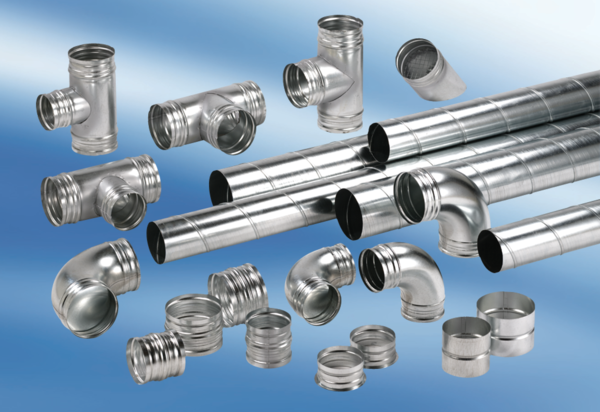 